Publicado en Barcelona el 03/08/2022 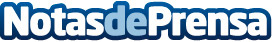 Pat Carrasco: "Las empresas deben anticiparse con decisiones basadas en datos"Idear la campaña de Navidad en agosto: La inflación y el encarecimiento de muchas materias primas dejan a los consumidores sin poder adquisitivo, por lo que las marcas deben prepararse para este escenario. Datos de contacto:Paula González918443377Nota de prensa publicada en: https://www.notasdeprensa.es/pat-carrasco-las-empresas-deben-anticiparse Categorias: Comunicación Marketing Emprendedores E-Commerce http://www.notasdeprensa.es